Fiche sécurité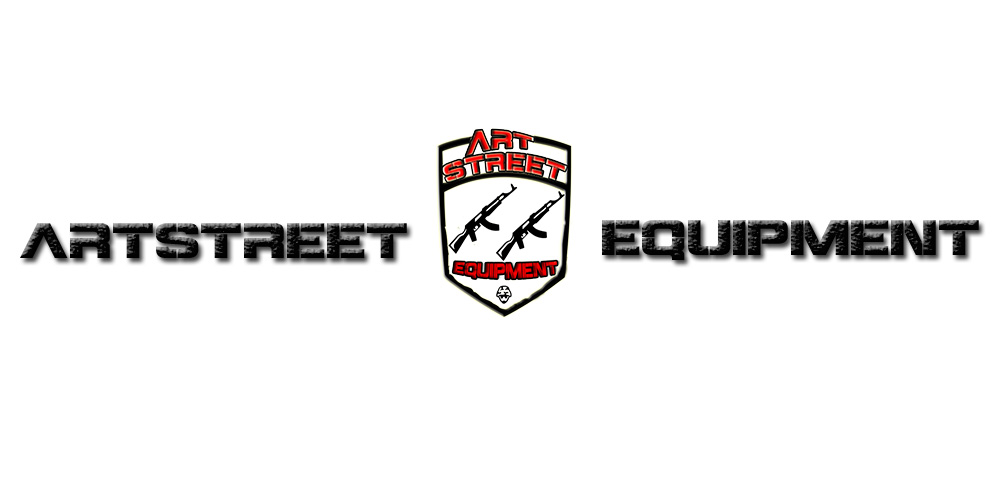 Je soussigné(e) …………………………….. né(e) le …. /…. /……. à ……………, demeurant au ……………………………………………………., atteste sur l'honneur que le matériel mis en location par la société ArtStreet Equipment sera utilisé uniquement à des fins artistiques, comme décrites ci-dessous. J’atteste reconnaitre les peines encourues suite à une utilisation frauduleuse de ce matériel. (Articles 433-12, 433-13)  Scénario : (Feuille de route de l’utilisation du matériel loués)………………………………………………………………………………………………………………………………………………………………………………………………………………………………………………………………………………………………………………………………………………………………………………………………Section 7 : De l'usurpation de fonctionsArticle 433-12  (Code pénal)Modifié par Ordonnance n°2000-916 du 19 septembre 2000 - art. 3 (V) JORF 22 septembre 2000 en vigueur le 1er janvier 2002Est puni de trois ans d'emprisonnement et de 45 000 euros d'amende le fait, par toute personne agissant sans titre, de s'immiscer dans l'exercice d'une fonction publique en accomplissant l'un des actes réservés au titulaire de cette fonction.Article 433-13  (Code pénal)Modifié par Ordonnance n°2000-916 du 19 septembre 2000 - art. 3 (V) JORF 22 septembre 2000 en vigueur le 1er janvier 2002Est puni d'un an d'emprisonnement et de 15 000 euros d'amende le fait par toute personne :1°  D'exercer une activité dans des conditions de nature à créer dans l'esprit du public une confusion avec l'exercice d'une fonction publique ou d'une activité réservée aux officiers publics ou ministériels ;2° D'user de documents ou d'écrits présentant, avec des actes judiciaires ou extrajudiciaires ou avec des documents administratifs, une ressemblance de nature à provoquer une méprise dans l'esprit du public.Fait à ………………, le …. /…. /…….Signature du Locataire :     (Mention lu et approuvé)                                                      Signature du Loueur :